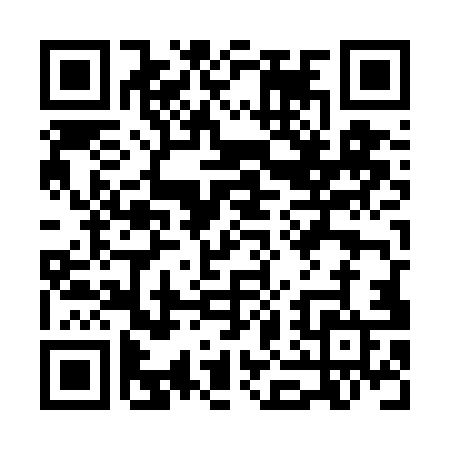 Prayer times for Ausser-Frohnd, GermanyWed 1 May 2024 - Fri 31 May 2024High Latitude Method: Angle Based RulePrayer Calculation Method: Muslim World LeagueAsar Calculation Method: ShafiPrayer times provided by https://www.salahtimes.comDateDayFajrSunriseDhuhrAsrMaghribIsha1Wed4:026:101:255:248:4010:402Thu3:596:081:255:248:4210:423Fri3:566:071:255:258:4310:454Sat3:546:051:245:258:4510:475Sun3:516:031:245:268:4610:496Mon3:496:021:245:268:4710:517Tue3:466:001:245:278:4910:548Wed3:435:591:245:278:5010:569Thu3:415:581:245:288:5110:5910Fri3:385:561:245:288:5311:0111Sat3:365:551:245:298:5411:0312Sun3:335:531:245:298:5511:0613Mon3:305:521:245:308:5711:0814Tue3:285:511:245:308:5811:1015Wed3:255:491:245:318:5911:1316Thu3:235:481:245:319:0011:1517Fri3:205:471:245:329:0211:1818Sat3:185:461:245:329:0311:2019Sun3:155:451:245:339:0411:2220Mon3:125:441:245:339:0511:2521Tue3:105:431:245:349:0711:2722Wed3:075:421:245:349:0811:2923Thu3:075:411:245:349:0911:3224Fri3:075:401:255:359:1011:3425Sat3:065:391:255:359:1111:3526Sun3:065:381:255:369:1211:3527Mon3:065:371:255:369:1311:3628Tue3:065:361:255:379:1411:3629Wed3:055:351:255:379:1511:3730Thu3:055:351:255:379:1611:3831Fri3:055:341:255:389:1711:38